
Action Plan Proposal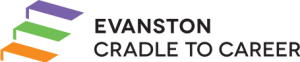 Please answer each question in the order listed and limit your answers to four pages. Don’t forget to submit a project budget! Download a template at https://evanstonforever.org/ventures/collaborations/evanston-cradle-career/. Once you’ve completed both documents, submit on eGrant http://evanstoncf.egrant.net.Organization that will serve as “Distribution Manager”: Collaborating Partners (3 minimum):
Project Title:Request Amount (between $5,000 - $50,000):
Indicate which of the four areas your action plan addresses (mark an X next to any and all that apply):_____ Evanston is an equitable community._____ Children of diverse backgrounds are ready for and will experience success in kindergarten._____ Parents and caregivers have their basic needs met and have the resources they need to support their children’s development._____ Children and their families in Evanston experiencing barriers to a good quality of life receive timely, effective, trauma-informed care via a coordinated, accessible, and trusted system of providers.
Describe the systems change effort being proposed.
What challenge is this effort addressing?  What is the change you seek to accomplish?
How does this effort advance equity in our community?  How does this effort ensure access and break down barriers in Evanston?
Who are the partners?  What are their roles? What resources, experience, and/or expertise do these partners bring to Evanston and to this effort?  Attach MOU’s and/or other agreements to the eGrant application.
How will the work be implemented and accomplished?  What is the timetable?  (Remember the funding period is November 1, 2017 to September 30, 2018.)
How will the impact of this effort be measured? What is the relationship between this and one of the key goals EC2C is committed to addressing?
How will this work be sustained after the funding period?